                          Seneca R7 School District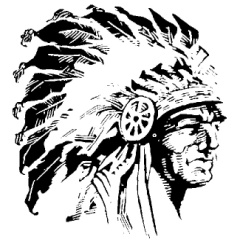 Title I Parental Involvement PolicySeneca School District has developed a written Title I parental involvement policy with input from the parent committee.  Parents are surveyed and involved in developing a policy that reflects the school activities and decision making about their children’s education.  Our Title I Parent Involvement Policy is distributed to parents and is also available on our website.  Parents will be involved in an annual review of the policy and updates will be made to meet the changing needs of the parents and the school.  Seneca School District Policy describes the means for carrying out the following Title l requirements:Involvement of Parents in the Title I ProgramSeneca R7 School District does the following:The school collaborates with parents at an annual meeting to inform parents of Title I requirements and their rights to be involved in the Title I program.Notice of meetings will be advertised in print.  The school district will provide full opportunities for the participation of parents with limited English proficiency, parents with disabilities, and parents of migratory children, including providing information and school reports in an understandable and uniform format and, including alternative formats upon request, and, to the extent practicable, in a language parents understand.  Parent meetings and conferences will be held during various times of the day to accommodate parent schedules.Title 1 funds may be made available to pay reasonable and necessary expenses associated with parent involvement activities, including transportation, child care, or home visit expenses to enable parents to participate in school-related meetings and training sessions, but it is not required by law. Parents of our Title I students are involved in an organized, ongoing and timely way, in the planning, review and improvement of our Title I programs and Parental Involvement Policy.Annual parent survey/questionnaire will influence our Title I policies and programs.We provide parents with timely information about our Title I programs.Title I information publications will be distributed annually to all students/parents, providing current and accurate information about Title I requirements and program descriptions.                                                                                                                                                                                                            We provide parents with an explanation of the curriculum, assessments, and proficiency levels our students are expected to meet.	Back to school Night:Teachers explain general curriculum.Grade Level Content Standards are distributed.Discuss benchmark assessments Explanation of MLS assessments.Assessment results/reports are given to parents throughout the school year.Parent activities, conducted by the Principal and staff members, are provided during the school year.  Topics include assessment, curriculum, state content standards, parent support of academics and other topics of interest to parents.  If requested, we provide parents with opportunities for additional meetings during the school year to participate in decisions relating to the education of their children.School-Parent CompactSeneca R7 School District-Parent Compact was jointly developed by staff and parents, and is sent home annually.  That compact outlines how parents, the entire school staff and students will share in the responsibility for improved student achievement.  The full document is signed by the teacher and principal and is then sent home for parent and student signatures.  It is to be returned during the first week of school.Building Capacity for involvementSeneca R7 School District engages parents in meaningful interactions with the school.  It supports a partnership among the staff, parents, and the community to improve student academic achievement.  To help reach these goals, our school does the following:Assist parents in understanding academic content standards, assessments, and how to monitor and improve the achievement of their children.MAP/MLS assessment reports are provided to parents, with printed explanations of their child’s strengths and weaknesses.Benchmark Assessment reports are sent home to parents to monitor their child’s progress.Provide materials and training to help parents work with their child’s progress.Title I parent meetings provide content specific materials and activities for home support.Parent research-based resources are available.Coordinate and integrate the Title I parental involvement program with other programs and conduct other activities that encourage and support parents in more fully participating in the education of their children.Support staff from every program at the site and coordinate services with general education teachers to maximize small group targeted academic intervention. Provide support for parental involvement activities requested by parents.Annual questionnaire/survey at parent meetings drives parent involvement activities.General education and support staff attend and assist in Title I parent involvement activities.